Занятие № 4: «Механическая асфиксия»Задание № 1 Вопросы тестового контроля усвоения знаний обучающимися (студентами)Вопрос 1. Процесс развития асфиксии характеризуется всем перечисленным, кроме:1. Снижением концентрации кислорода в тканях
2. Накоплением углекислоты в тканях
3. Развитием тканевого алкалоза
4. Развитием тканевого ацидозаВопрос 2. Виды механической асфиксии, верно всё кроме:1. Повешение
2. Странгуляционная
3. Обтурационная
4. Компрессионная
5. АспирационнаяВопрос 3. Факторы, обусловливающие признаки быстро наступившей смерти ("общие асфиктические"), верно всё кроме:1. Фибриногенолиз
2. Тканевый ацидоз
3. Патологическое депонирование кровиВопрос 4. Особенности странгуляционной борозды при повешении в петле, верно всё кроме:1. Косо-восходящее направление
2. Не замкнутость, неравномерная глубина
3. Буро-коричневый цвет, плотностьВопрос 5. Особенности странгуляционной борозды при удавлении петлей:1. Горизонтальное направление
2. Не замкнутость, неравномерная глубина
3. Замкнутость, равномерная глубинаВопрос 6. Положительный результат пробы Бокариуса свидетельствует:1. О прижизненной странгуляционной борозде
2. О посмертном происхождении странгуляционной борозды
3. Доказательного значения не имеетВопрос 7. Отрицательный результат пробы Бокариуса свидетельствует:1. О прижизненной странгуляционной борозде
2. О посмертном происхождении странгуляционной борозды
3. Доказательного значения не имеетВопрос 8. Макроскопические морфологические изменения пробой Бокариуса выявляются в следующих элементах, кроме:1. Дно странгуляционной борозды
2. Края странгуляционной борозды
3. Валики ущемленияВопрос 9. Участки, на которых образуются повреждения при закрытии отверстий носа и рта мягкими предметами, верно всё кроме:1. Кожа в окружности рта и носа
2. Слизистая оболочка ротовой полости и губ
3. ЯзыкВопрос 10. Морфологические признаки, наблюдаемые при смерти от сдавления груди и живота, верно всё кроме:1. Экхимотическая маска
2. Острая эмфизема легких
3. Карминовый отек легкихЗадание № 2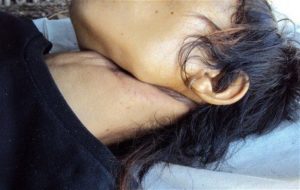 Опишите повреждение (понятие, размеры, локализация).Определите механизм причинения.Задание № 3Перечислите общеасфиктические признаки.